성경 공부 시간을 위해 이렇게 해볼 생각입니다:Introduction (1-2분 - 리더)1. (전체적으로) Big picture: (2-5분), 돌아가면서 읽으면서 전체적으로 느낀것이 있습니까?
As a whole, was there something you felt about this passage?읽으면서 전체적으로 하나님의 대해서/우리가 어떻게 살기를 바라는지 질문이 있나요?
As a whole, do you have any questions about God or how He desires us to live?2. (자세한) Details:  (10-25분), Popcorn (아무나)어떤 성경구절/이야기들이 당신을 생각하게 하나요?
What were some detailed verses or stories that really caught your attention?어떤 성결구절/이야기의 자세한 질문/생각들이 있나요?
Was there something that really stuck out to you? (detailed)3. (결과/나눔) Results/Sharing: (5-25분), 돌아가면서성경을 통하여, 하나님이 당신에게 어떤 말씀을 하십니까?
What is God saying to you from the Scriptures?성경을 통하여, 어떤 기도 제목들이 생깁니까?
What kinds of prayer requests come as a result of reading the Scriptures?성경을 읽은 후, 당신의 삶과 생각을 어떻게 바꾸고 싶습니까?
As a result of reading the Scriptures, what do you want to change about the way you think or do things?성경을 읽은 후, 우리가 (모두, 전체적으로) 전에 하던 것보다 무엇을 다릏게 하는 것이 좋을까요?
As a result of reading the Scriptures, what should we (as a whole) strive to do differently than what we used to do in the past?기도 제목들이 있나요?
Do you have any prayer requests?4. (묵상/중보 기도) Reflection/Intercessory Prayer (5-10분), 각자성경을 읽고 생각해본 후, 우리의 삶의 방식중에 잘못 된 것들이 무엇입니까?
After reading the Scriptures and thinking it through, what are some things we are doing wrong in our lives?성경을 읽고 생각해본 후, 우리의 삶이 어떻게 변하길 바랍니까?
After reading the Scriptures and thinking it through, what are some ways we would like to change in our lifestyles?자신을 위해 기도하며, 나눈 기도 제목들로 서로를 위해 기도 하세요
Pray for yourself, and also pray for one another per their prayer requests5. Closing Prayer: (Prayer of blessing by a volunteer, 지원 축복 기도)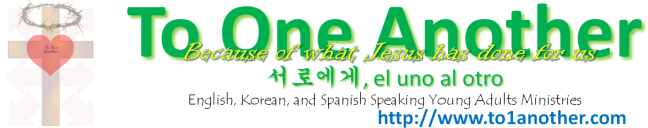 